ИШИМСКАЯ ГОРОДСКАЯ ДУМАРЕШЕНИЕ28.06.2018                                                                                                         №200В соответствии со статьями 14, 14.1. Федерального закона от 25.06.2002 № 73-ФЗ «Об объектах культурного наследия (памятниках истории и культуры) народов Российской Федерации», Законом Тюменской области от 06.02.2004 № 204 «О государственной охране, сохранении и использовании объектов культурного наследия (памятников истории и культуры) в Тюменской области», Уставом города Ишима, Ишимская городская Дума РЕШИЛА:Утвердить Положение о  порядке установления льготной арендной платы для объектов культурного наследия, относящихся к муниципальной собственности муниципального образования городской округ город Ишим, находящихся в неудовлетворительном состоянии.Опубликовать настоящее решение в сетевом издании «Официальные документы города Ишима» (www.ishimdoc.ru) и разместить на официальном сайте муниципального образования.Контроль за исполнением настоящего решения возложить на постоянную комиссию Ишимской городской Думы по бюджету, экономике и предпринимательству.                                                                                        Приложение                                                                                        к решениюИшимской городской Думы28.06.2018 №200ПОЛОЖЕНИЕО ПОРЯДКЕ УСТАНОВЛЕНИЯ ЛЬГОТНОЙ АРЕНДНОЙ ПЛАТЫ ДЛЯ              ОБЪЕКТОВ КУЛЬТУРНОГО НАСЛЕДИЯ, ОТНОСЯЩИХСЯ К МУНИЦИПАЛЬНОЙ СОБСТВЕННОСТИ МУНИЦИПАЛЬНОГО                                       ОБРАЗОВАНИЯ ГОРОДСКОЙ ОКРУГ ГОРОД ИШИМ,НАХОДЯЩИХСЯ В НЕУДОВЛЕТВОРИТЕЛЬНОМ СОСТОЯНИИ 1. Общие положения1.1. Настоящее Положение определяет порядок установления льготной арендной платы для объектов культурного наследия, относящихся к муниципальной собственности муниципального образования городской округ город Ишим, находящихся в неудовлетворительном состоянии, согласно критериям, установленным действующим законодательством.1.2. Право на установление льготной арендной платы по договору аренды объекта культурного наследия, относящегося к муниципальной собственности, имеют физические или юридические лица (далее - арендаторы), с которыми заключен договор аренды объекта культурного наследия, находящегося в неудовлетворительном состоянии.1.3. Существенным условием договора аренды объекта культурного наследия, находящегося в неудовлетворительном состоянии, является обязанность арендатора провести работы по сохранению объекта культурного наследия в соответствии с охранным обязательством в срок, установленный договором аренды, но не более семи лет со дня передачи объекта в аренду, включая срок подготовки и согласования проектной документации по сохранению объекта культурного наследия.2. Порядок принятия решения об установлениильготной арендной платы2.1. Решение об установлении льготной арендной платы по договору аренды объекта культурного наследия, относящегося к муниципальной собственности муниципального образования городской округ город Ишим, находящегося в неудовлетворительном состоянии, принимается Департаментом имущественных отношений и земельных ресурсов администрации города Ишима, являющимся арендодателем по договору аренды объекта культурного наследия (далее - арендодатель).2.2. Для принятия решения об установлении льготной арендной платы, предусмотренной пунктом 3.2 настоящего Положения, арендатор обращается к арендодателю с письменным заявлением.В заявлении должны быть указаны:- фамилия, имя, отчество арендатора, его местожительство или, если арендатором является юридическое лицо, его наименование и местонахождение;- фамилия, имя, отчество представителя арендатора и его адрес, если заявление подается представителем;- дата и номер договора аренды объекта культурного наследия.К заявлению прилагаются следующие документы:- доверенность или иной документ, подтверждающий полномочия представителя арендатора в соответствии с гражданским законодательством Российской Федерации;- акт уполномоченного органа охраны объектов культурного наследия о том, что объект культурного наследия находится в неудовлетворительном состоянии. Указанный документ представляется арендатором по желанию. В случае если данный документ не представлен, арендодатель самостоятельно обращается в уполномоченный орган охраны объектов культурного наследия для получения указанного акта.2.3. Для принятия решения об установлении льготной арендной платы, предусмотренной пунктом 3.3 настоящего Положения, арендатор обращается к арендодателю с письменным заявлением.В заявлении должны быть указаны:- фамилия, имя, отчество арендатора, его местожительство или, если арендатором является юридическое лицо, его наименование и местонахождение;- фамилия, имя, отчество представителя арендатора и его адрес, если заявление подается представителем;- дата и номер договора аренды объекта культурного наследия, находящегося в неудовлетворительном состоянии;- даты начала и планируемого окончания работ.К заявлению прилагаются следующие документы:- доверенность или иной документ, подтверждающий полномочия представителя арендатора в соответствии с гражданским законодательством Российской Федерации;- акт уполномоченного органа охраны объектов культурного наследия о том, что объект культурного наследия находится в неудовлетворительном состоянии. Указанный документ представляется арендатором по желанию. В случае если данный документ не представлен, арендодатель самостоятельно обращается в уполномоченный орган охраны объектов культурного наследия для получения указанного акта.2.4. Решение об установлении льготной арендной платы или об отказе в ее установлении принимается арендодателем в течение 30 календарных дней со дня поступления документов, указанных в пунктах 2.2, 2.3 настоящего Положения, посредством подготовки и направления арендатору уведомления об установлении льготной арендной платы или об отказе в ее установлении с аргументированной мотивировкой отказа и изложением обстоятельств, послуживших причиной для принятия решения об отказе, и предложением по устранению замечаний, позволяющим принять положительное решение в случае, если замечания являются устранимыми. В случае не предоставления арендатором документов, обозначенных в абзаце 8 пункта 2.2 и абзаце 9 пункта 2.3 решение об установлении льготной арендной платы или об отказе в ее установлении принимается арендодателем в течение 10 календарных дней со дня поступления акта от уполномоченного органа охраны объектов культурного наследия.2.5. Основанием для принятия решения об отказе в установлении льготной арендной платы являются:- отсутствие у арендатора права на установление льготной арендной платы;- непредставление документов, указанных в пунктах 2.2, 2.3 настоящего Положения, обязанность по представлению которых возложена на арендатора;- сообщение арендатором недостоверных сведений (наличие в содержании представленных документов информации, не соответствующей действительности);- арендатором нарушены условия сохранения, содержания и использования объекта культурного наследия, предусмотренные договором аренды;- наличие задолженности по арендной плате, неустойкам (штрафам, пеням) по договору аренды объекта культурного наследия на день подачи заявления об установлении льготной арендной платы;- наличие задолженности по уплате налогов и сборов, и иных платежей, зачисляемых в бюджет муниципального образования городской округ город Ишим на день подачи заявления об установлении льготной арендной платы.2.6. Решение об отказе в установлении льготной арендной платы может быть обжаловано арендатором в судебном порядке в соответствии с действующим законодательством.2.7. Решение арендодателя об установлении льготной арендной платы арендатору объекта культурного наследия является основанием для заключения дополнительного соглашения к договору аренды.3. Сроки и порядок установления льготной арендной платы3.1. Льготная арендная плата устанавливается арендатору в пределах срока действия договора аренды.3.2. Льготная арендная плата устанавливается путем применения коэффициента 0,1, корректирующего рыночную величину месячной арендной платы.3.3. На период проведения работ по сохранению объекта культурного наследия, предусмотренный договором аренды объекта культурного наследия, находящегося в неудовлетворительном состоянии, льготная арендная плата устанавливается в размере 1 рубль за квадратный метр площади объекта культурного наследия в год, в том числе образуемой площади в результате проведения работ, уточненной в Едином государственном реестре недвижимости.3.4. Льготная арендная плата в отношении заключенных договоров аренды устанавливается с 1-го числа месяца, в котором принято решение об установлении льготной арендной платы.3.5. По окончании периода проведения работ, предусмотренного пунктом 3.3 настоящего Положения, арендатор представляет арендодателю акт приемки выполненных работ.3.6. Если по окончании периода проведения работ, предусмотренного пунктом 3.3 настоящего Положения, арендатор не представил акт приемки выполненных работ, разрешение на ввод объекта в эксплуатацию в случаях, установленных законодательством, арендная плата за указанный период рассчитывается в соответствии с пунктом 3.2 настоящего Положения.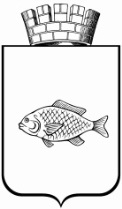 Об утверждении Положения о порядке установления льготной арендной платы для объектов культурного наследия, относящихся к муниципальной собственности муниципального образования городской округ город Ишим, находящихся в неудовлетворительном состоянииГлава города Ф.Б. Шишкин 